На основу члана 55,57 и 60. став 1. тачка 2) Закона о јавним набавкама («Сл. гласник РС» бр.68/2015) и Одлуке о покретању поступка јавне набавке дел. броја 02-1042/1 од 04.05.2018.год.наручилац:ПУ ”ЧИКА ЈОВА ЗМАЈ“ ПИРОТ   www.pucikajovazmaj.rs                                   Пирот      Војводе Степе бр. 15                                                                  oбјављује                                                  ПОЗИВ ЗА ПОДНОШЕЊЕ ПОНУДЕУ ПОСТУПКУ ЈАВНЕ НАБАВКЕ МАЛЕ ВРЕДНОСТИ ДОБАРАКлима уређаји за потребе ПУ “Чика Јова Змај“у ПиротуВрста наручиоца: Установа-Просвета-дневна брига о дециПУ “Чика Јова Змај“ Пирот, улица Војводе Степе 15, 18300 ПиротПИБ:100386246, Матични број 07131607,Шифра дел.8891              Email-lanepi@mts.rs ;  javnenabavkevrtic@gmail.com              Internet stranica: www.pucikajovazmaj.rsВрста поступка јавне набавке: јавна набавка мале вредности.За добра ,услуге и радове опис предмета набавке: јавна набавка добара – Клима уређаји за потребе ПУ “Чика Јова Змај“ у  Пироту, ЈН бр. 9/2018Назив и ознака из општег речника набавки:39717200Број партија, уколико се предмет набавке обликује у више партија: Предметна  јавна набавка није  обликована по партијама.Посебна напомена ако је уговор о јавној набавци резервисан за установе, организације или привредне субјекте за радно оспособљавање, професионалну рехабилитацију и запошљавање инвалидних лица: / Aкo се закључује оквирни споразум, време трајања оквирног споразума: / Критеријум, елементи критеријума за доделу уговора: Избор најповољније понуде ће се извршити применом критеријума „најнижа понуђена цена“.Уколико две или више понуда имају једнаку понуђену цену, за најповољнију понуду биће изабрана понуда понуђача који је понудио краћи рок испоруке, а у случају да су и по том додатном елементу две или више понуда исте, уговор ће се доделити понуђачу који је понудио дужи гарантни рок за понуђена добра. 8. Начин преузимања конкурсне документације, односно интернет адресу где је конкурсна документација доступна: Наручилац ће истовремено са објављивањем позива за подношење понуде објавити и конкурсну документација на Порталу јавних набавки ( www.ujn.gov.rs ) и на својој интернет страници www.pucikajovazmaj.rs.9.Начин подношења понуде и рок:Понуђач понуду подноси непосредно или путем поште у затвореној коверти или кутији, затворену на начин да се приликом отварања понуда може са сигурношћу утврдити да се први пут отвара.На полеђини коверте или на кутији навести назив и адресу понуђача.У случају да понуду подноси група понуђача, на коверти је потребно назначити да се ради о групи понуђача и навести називе и адресу свих учесника у заједничкој понуди.Понуду доставити на адресу: ПУ “Чика Јова Змај“, 18300 Пирот, Ул. Војводе Степе бр.15,са назнаком:Клима уређаји за  ПУ “Чика Јова Змај“ Пирот, ЈН бр.9/2018– НЕ ОТВАРАТИ“Понуда се сматра благовременом уколико је примљена од стране наручиоца до 17.05.2018.године до 11,30 часова.Наручилац ће, по пријему одређене понуде, на коверти односно кутији у којој се понуда налази, обележити време пријема и евидентирати број и датум понуде према редоследу приспећа. Уколико је понуда достављена непосредно наручилац ће понуђачу предати потврду пријема понуде. У потврди о пријему наручилац ће навести и сат пријема понуде.Понуда коју наручилац није примио у року одређеном за подношење понуда, односно која је примљена по истеку дана и сата до којег се могу понуде подносити, сматраће се неблаговременом.10.Место, време и начин отварања понуда:Позив за подношење понуде објављен је:08.05.2018.године на Порталу јавних набавки и интернет страници наручиоца.Отварање понуда је јавно. Понуде ће се отварати одмах, по истеку рока за подношење понуда, то јест 17.05.2018. године у 12,00 часова. Отварање понуда ће се обавити у просторији наручиоца ПУ“Чика Јова Змај“ Пирот-вртић „Лане“, Војводе Степе бр.15.11.Услови под којима представници понуђача могу учествовати у поступку отварања понуда:Отварању понуда могу присуствовати сва заинтересована лица. Представници понуђача морају имати овлашћење које ће предати Комисији за јавну набавку приликом отварања понуда.12. Рок за доношење одлуке:Образложену Одлуку о додели уговора, односно о обустави поступка у случајевима из члана 109. став 1.и 2. Закона о јавним набавкама, Наручилац ће донети најкасније у року од 10 дана од дана јавног отварања понуда. Донету одлуку о додели уговора, односно одлуку о обустави поступка, Наручилац је дужан да објави на Порталу јавних набавки и својој интерент страници у року од 3 дана од дана доношења одлуке.Наручилац је дужан да у року од пет дана од дана закључења уговора о јавној набавци на Порталу јавних набавки и својој интернет страници објави обавештење о закљученом уговору односно обавештење о обустави поступка јавне набавке.13. Контак особа:Заинтересовано лице може, у писаном облику, тражити од наручиоца додатне информације или појашњења у вези са припремањем понуде, најкасније 5 дана пре истека рока за подношење понуда. Захтев за додатним информацијама или појашњењима у вези са припремањем понуде заинтересовано лице ће упутити на електронску адресу: javnenabavkevrtic@gmail.com, са назнаком:  - Захтев за додатним информацијама или појашњењима конкурсне документације за јавну набавку, редни број 9/2018.Одговорно лице ПУ “Чика Јова Змај“ Пирот-директор Милка Цолић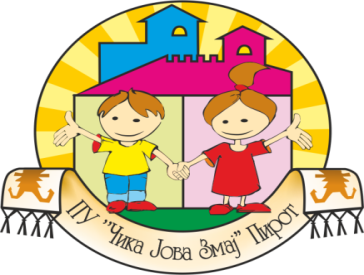 Дел.бр.02-1072/1Датум:08.05.2018.год.Страна 1 од 3Предшколска установа „Чика Јова Змај“,Ул. Војводе Степе 15,18300 ПиротТел.010/215-000-5E-mail: lanepi@mts.rs; javnenabavkevrtic@gmail.com; Internet stranica:www.pucikajovazmaj.rsПредшколска установа „Чика Јова Змај“,Ул. Војводе Степе 15,18300 ПиротТел.010/215-000-5E-mail: lanepi@mts.rs; javnenabavkevrtic@gmail.com; Internet stranica:www.pucikajovazmaj.rs